CHEM 2100—Homework #1 	 	  Due: Wednesday February 10th by 11:59 p.m. NAME:											(46 points)(1) (4 pts) Indicate the correct number of significant figures for the following numbers:204		_______________0.0089802	_______________3.020 x 10−9	_______________1000		_______________670.0		_______________88		_______________0.106010	_______________2180.		_______________(2) (4 pts) Perform the following calculations reporting the final answer with the correct number of significant figures. 354.23 + 48.782 +98.67902			_____________8.864 – 6.2 + 24.26				_____________89.127 x 5.37					_____________100.21 x 0.38					_____________5018/17.252					_____________(4.47 x103 + 1.6 x 102)/8.54234 x 105	_____________(0.971 – 0.43)/(8.1 + 65.176)			_____________(3288/64.86) + (26.0 x 9)			_____________(3) (2 pts) In a piece of scientific equipment is it better to be precise or accurate? Defend your answer.(4) (5 pts) According to the world atlas Rhode Island is the smallest US state with a land area of 1,033.81 square miles. If it rains on the entire state a total of 2.5 inches how many liters of water fell as rainfall? If one raindrop is 0.50 mL how many individual raindrops fell?(5) (5 pts) The top cruising speed of the SR-71 Blackbird was Mach 3.17 or 2,432.24 miles per hour. How many minutes would it take the Blackbird to fly from San Bernardino, CA to New York City? A distance of 4,417.81 kilometers.(6) (4 pts) A kilogram of solid Platinum costs $30,993.32. If the density of Platinum is 21.45 g/cm3 what would the dimensions of a cube be that weighed 1.00 kilogram?(7) (4 pts) Indium (In) consists of two main isotopes, 113In (112.904058 amu) and 115In (114.903878 amu). If the atomic weight of In is 114.818 amu what are the relative abundances of the two isotopes? [Report your answers to 2 decimal places](8) (4 pts) Zinc consists of 5 main isotopes. 64Zn at 48.63%, 66Zn at 27.90%, 67Zn at 4.10%, 68Zn at 18.75%, and 70Zn at 0.62%. Using the isotope masses found in the table below calculate the atomic mass of Zinc.(9) (2 pts) Indicate whether the following ions have a noble-gas electron arrangement.Ti3+		______________Mn7+		______________Pb3+		______________As3−		______________ (10) (4 pts) Give the correct name for the following compounds.Fe2(CO3)3	__________________  S4O10	                 __________________KMnO4    	__________________H2S		__________________     N2O5		__________________          PbCl2		__________________Ag2Cr2O7	__________________HClO	 	__________________(11) (4 pts) Give the correct chemical formula for the following compounds.Sodium hypobromite			___________Chromium (III) acetate		___________Chloric acid				___________Dinitrogen tetroxide			___________Cobalt (II) hydrogen carbonate	___________Zinc Nitrate				___________Ammonia				___________Ammonium				__ ________(12) (4 pts) Fill in the missing pieces of the following table:IsotopeMass, amu64Zn63.929601166Zn65.926036867Zn66.927130968Zn67.924847670Zn69.925325Symbol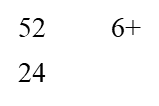 31P3−Protons3550Neutrons4469Electrons46Mass #Net Charge−1